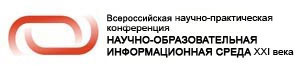 Тезисы докладаНачало формыНАЗВАНИЕ ДОКЛАДА: (на русском языке) – Постановка параметризованной ограниченной задачи рассеяния(на английском языке) Formulation of the particular scattering problem.АВТОРЫ: (на русском языке) – Ефлов Э.В.(на английском языке) – Eflov E.V.ОРГАНИЗАЦИЯ (полное наименование, без аббревиатур): (на русском языке) – Петрозаводский государственный университет(на английском языке) –  Petrozavodsk State UniversityГОРОД:(на русском языке) –  Петрозаводск(на английском языке) – PetrozavodskТЕЛЕФОН: +7 (8142) – 71-49-13ФАКС:E-MAIL: elmer.eflov@yandex.ruАННОТАЦИЯ:(на русском языке) – Сформулирована общая постановка ограниченной задачи рассеяния.(на английском языке) – A general statement of the particular scattering problem.КЛЮЧЕВЫЕ СЛОВА:(на русском языке) –  задача рассеяния, параметризация.(на английском языке) – scattering problem, parametrization.ТЕКСТ ТЕЗИСОВ ДОКЛАДА:Актуальность задачи определяется необходимостью развития методов решения классической задачи рассеяния n-тел, а также анализом крупномасштабной структуры вселенной. Обе задачи достаточно хорошо известны, но остается большое количество нерешенных конкретных задач, в частности для практического обеспечения метеоритной и астероидной безопасности. Также требуют развития и собственно математические методы как функционального анализа [1], разделом которого является задача рассеяния, так, например, и общая теория обыкновенных дифференциальных уравнений, теория особенностей дифференцируемых отображений [2] и т.д.Значимость  задачи также определяется задачами и в смежных приложениях, например, при создании неискажающих каналов для передачи сигнала в оптических информационных системах (оптические волноводы), при конструировании вычислительной техники на оптической элементной базе. В расширенной постановке данный подход может быть использован, например, в классической задаче рассеяния систем гравитирующих тел или оценок характеристик заряженных пучков, в квантовой задаче рассеяния.Можно сказать несколько слов о предыстории этой задачи и состоянии задачи в целом. Исходно возрождение интереса к задаче построения эквидистант волновых фронтов, нахождению и классификации особенностей эквидистант, связано с работами Рене Тома [3], а также с работами Арнольда В.И. в которых, со слов автора [2], выяснилось, что особенностями эвольвент Гюйгенса управляет теория групп. Тогда же и была предложена групповая классификация особенностей основанная на группах Вейля, которая для классов простых плоских кривых без края была в основном завершена в 1984 году. Дальнейшая классификация для кривых более высоких порядков затруднена тем, что до сих пор не решена расширенная 16-я проблема Гильберта, связанная с классификацией кривых — взаимного расположения овалов вещественных алгебраических кривых степени n , и в начальной стадии изучения находится аналогичный вопрос для алгебраических поверхностей, даже для пространств малой размерности. Последняя задача не входит в проблему Гильберта и была сформулирована существенно позже.Исследования поиска особенностей и их классификации для волновых фронтов и для различных параметрически представимых начальных условий и для различных гладких кривых были последние годы поддержаны грантами РФФИ под руководством Седых В.Д., в 1994-2010 годах, грантами INTAS 1995-2008 и т.д., что подчеркивает постоянный интерес к этой задаче научного сообщества. Некоторые результаты для особенностей волновых фронтов параметризованных на кривых до 6-го прядкаполученывработахСедыхВ.Д.(по состоянию на февраль 2016 года; см., например, [4]–[6]). Автором также получены некоторые результаты для особенностей волновых фронтов в пространствах малой размерности для алгебраических поверхностей малой степени. Состояние классифицирующей теории на 2011 год отражено в обзорной работе [7] и ряде более поздних работ Полотковского и, например, в обзорной работе [8], некоторые аспекты состояния изложены в достаточно популярной форме в книге [9].Ограниченная задача рассеяния имеет малую размерность k. Для выбранных переменных и параметров задачи k < 21. Также следует отметить, что в данной постановке задача до некоторой степени нестандартна по отношению к классической теории дифференциальных уравнений, т.к. в ней существенна параметризация бесконечного множества обыкновенных дифференциальных уравнений и задачи Коши для них, и именно задание параметризаций начальных условий или некоторых параметров самих дифференциальных уравнений, которая и будет отвечать за нетривиальность геометрии решений. Теория особенностей распространения волновых фронтов (эквидистант или эвольвент Гюйгенса) также классифицируется как теория лагранжевых особенностей на фазовом пространстве (расширенном конфигурационномпространстве) [2].В рамках данной постановки также можно рассмотреть другую задачу, которая исходно была сформулирована Зельдовичем Я.Б. при попытке объяснения крупномасштабной структуры вселенной. При надлежащем выборе масштаба наблюдаемая Вселенная заполнена “нитями” — структурами похожими на особенности волновых фронтов.Однако до последнего времени устойчивость особенностей получаемых в такой модели не получила полноценного объяснения. Относительно недавно (2012 г.) была предложена модификация уравнения Зельдовича включением феноменологической вязкости, которая привела его уравнению типа Бюргерса с малым параметром. Это уравнение в ряде случаев удалось решить, продемонстрировав сохранение особенностей на большом интервале времен [29]. Однако подход, рассмотренный в работе [29] в большей степени можно считать феноменологическим, хотя и достаточно эффективным. Важно, что в наблюдательной картине Вселенной крупномасштабная нитевидная структура устойчива на протяжении многих миллиардов лет. Поэтому ниже мы предлагаем подход, который возможно может объяснить существование таких особенностей и такой структуры из исходных принципов. На данном этапе исследования мы изучаем ограниченную задачу рассеяния в достаточно общем представлении, а именно будем считать, что на фазовом многообразии (или на расширенном конфигурационном пространстве, в другой терминологии [2]), определяемом условиями задачи, задана однопараметрическая группа , так что , а также , преобразующая начальные условия, заданные параметрически, в конечное состояние системы.В данном случае это означает, например, для двумерного случая, что начальные значения заданы на кривой, и на этой же кривой заданы вектора скорости распространения, которые для волновых фронтов оптического излучения можно положить, без нарушения общности, единичными нормалями к параметризованной кривой начальных положений.Мы предлагаем другой подход для решения этой задачи, который основан на решении задачи Коши для динамической системы обыкновенных дифференциальных уравнений, в соответствии с известной аналогией, которая базируется на идентичности задачи распространения лучей и движения частиц в подходяще подобранном потенциальном поле. Таким образом, исходная задача приведена к бесконечномерной системе обыкновенных дифференциальных уравнений, параметризованных , где  не обязательно односвязная область в R. Задача о распространении фронта виртуальных невзаимодействующих частиц исходно сформулирована на этом языке. Теперь несложно записать семейства решений для координатного представления лучей или траекторий частиц.Некоторые предварительные результаты, полученные на основе данного подхода, изложены в работе [11].Список литературы.1. Рид М. Методы современной математической физики: Т.3 Теория рассеяния/М. Рид, Б Саймон --- М.: Мир, 1982 --- 443с.2. Арнольд В.И. Математические методы классической и небесной механики. Динамические системы -- 3, Итоги науки и техн. Сер. Соврем. пробл. мат. Фундам. направления, 3 ``Математические аспекты  классической и небесной механики''/В. И. Арнольд, В. В. Козлов, А. И. Нейштадт --- М.: ВИНИТИ, 1985. --- С.5–290.3. Том Р. Структурная устойчивость и морфогенез/Р. Том --- М.: Логос, 2002. --- 288~с.4. В. Д. Седых, Разрешение особенностей коранга 1 фронта общего положения, Функц. анализ и его прил., 2003, том 37, выпуск 2, 52–64.5. В. Д. Седых, О топологии волновых фронтов в пространствах небольших размерностей, Изв. РАН. Сер. матем., 76:2 (2012), 171-214.6. В. Д. Седых, О топологии устойчивых лагранжевых отображений с особенностями типов A и D, Изв. РАН. Сер. матем., 79:3 (2015), 159-202.7. Полотовский, Г.М. Топология вещественных алгебраических кривых: история и результаты // Г.М. Полотовский. Историко-математические исследования. Вторая серия. – 2011.– Вып. 14(49). С.177-212.8. Электроный ресурс: Llibre J. Hilbert's 16th problem. When variational principles meet differential systems/Jaume Llibre, Pablo Pedregal arXiv:1411.6814 Режим доступа: http://arxiv.org/abs/1411.6814v29. Fuchs D., Tabachnikov S. Mathematical Omnibus. - CA, Department of Mathematics, University of California, Davis. 2007, - 465 p.10. Гурбатов С. Н. Крупномасштабная структура Вселенной. Приближение Зельдовича и модель слипания//С. Н. Гурбатов, А.  И. Саичев, С.Ф. Шандарин --- УФН, т.182? 2012 - С. 233-261.11. Ефлов Э.В. Ограниченная задача рассеяния и методы ее решения  дис. ...магистра математики. Петрозаводский государственный университет, Петрозаводск, 2016.